Carlisle City Council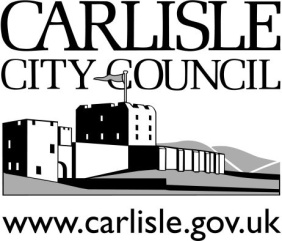 Environmental Health Contaminated Land RegisterFile RefGrid RefName of LandContamination IdentifiedNotices ServedRemediationDevelopment